IIron Ore (FMG Chichester Pty Ltd) Agreement Act 2006Portfolio:Minister for State and Industry Development, Jobs and TradeAgency:Department of Jobs, Tourism, Science and InnovationIron Ore (FMG Chichester Pty Ltd) Agreement Act 20062006/0443 Oct 20063 Oct 2006 (see s. 2)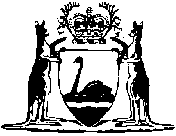 